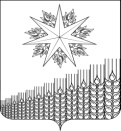 АДМИНИСТРАЦИЯ  НОВОМИХАЙЛОВСКОГО СЕЛЬСКОГО ПОСЕЛЕНИЯ КУЩЕВСКОГО РАЙОНАПОСТАНОВЛЕНИЕот 16.09.2019 					                                         № ПРОЕКТс.НовомихайловскоеО внесении изменений в постановление администрации Новомихайловского сельского поселения Кущевского района от 28.01.2019 года №8 «Об утверждении административного регламента предоставления муниципальной услуги «Присвоение, изменение и аннулирование адресов»»В целях приведения муниципальных правовых актов в соответствие с действующим законодательством, п о с т а н о в л я ю:Внести в постановление администрации Новомихайловского сельского поселения Кущевского района от 28 января 2019 года № 8 «Об утверждении административного регламента предоставления муниципальной услуги «Присвоение, изменение и аннулирование адресов» следующие изменения:П.п. 1.2.2 дополнить: «От имени собственников помещений в многоквартирном доме с заявлением вправе обратиться представитель таких собственников, уполномоченный на подачу такого заявления принятым в установленном законодательством Российской Федерации порядке решением общего собрания указанных собственников. От имени членов садоводческого, огороднического и (или) дачного некоммерческого объединения граждан с заявлением вправе обратиться представитель указанных членов некоммерческих объединений, уполномоченный на подачу такого заявления принятым в установленном законодательством Российской Федерации порядке решением общего собрания членов такого некоммерческого объединения.»П.п. 2.6.1. дополнить: «1) документы, позволяющие идентифицировать заявителя:- для физических лиц - документ, удостоверяющий личность заявителя (паспорт гражданина Российской Федерации) или иной документ, удостоверяющий личность, а для представителя физического лица паспорт и надлежащим образом оформленная доверенность (копия указанного документа заверяется Специалистом);- для юридических лиц - реквизиты свидетельства о государственной регистрации юридического лица, документ, удостоверяющий личность представителя юридического лица и документ, подтверждающий его полномочия (копия указанного документа заверяется Специалистом);2) правоустанавливающие и (или) правоудостоверяющие документы на объект (объекты) адресации, в случае если право не зарегистрировано в Едином государственном реестре прав не недвижимое имущество и сделок с ними.».П. 3.1.4.3. дополнить «Глава Новомихайловского сельского поселения Кущевского района в течение 1 календарного дня подписывает решение о присвоении об отказе в присвоении объекту адресации адреса или аннулировании его адреса.».2.Начальнику общего отдела администрации Новомихайловского сельского поселения Кущевского района (Ильяшенко М.О.) обнародовать настоящее постановление в специально установленных местах для обнародования и разместить на официальном сайте администрации Новомихайловского сельского поселения в информационно-телекоммуникационной сети «Интернет».3.Контроль за выполнением настоящего постановления оставляю за собой.Настоящее постановление вступает в силу со дня его обнародования.Глава Новомихайловского сельского поселенияКущевского района							   Ю.И. Николенко